Change of Email Address /Account Number (from same bank only)Helpdesk: [Distribution Bank to insert number]	Email: [Distribution Bank to insert email address]SUKUK PRIHATIN - CHANGE REQUEST FORM                                                        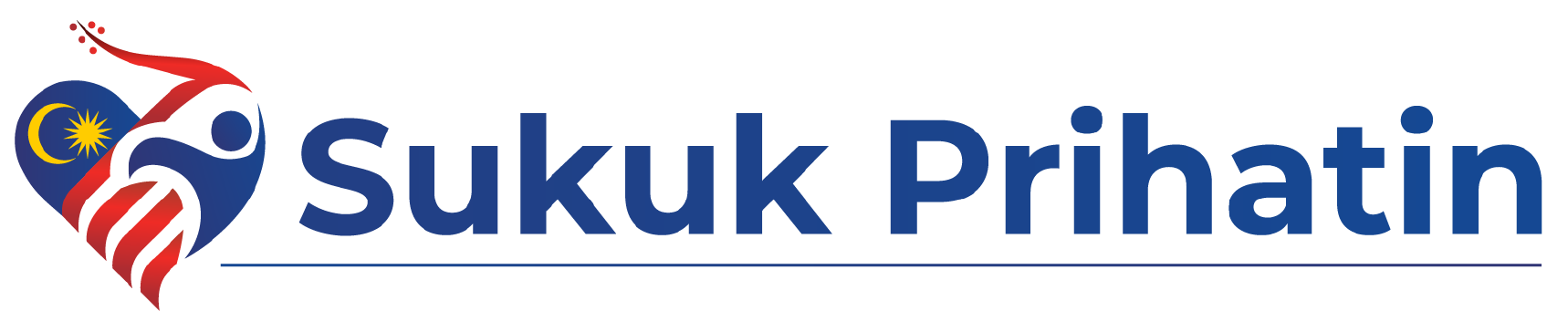 Kindly complete & email this change request form toKindly complete & email this change request form toDate of Request:Type of Investor:Retail                                 [     ]Distribution Bank:Non Retail                         [     ]Amount:RMChannel Sukuk was subscribed:Details of Investor Reference No (per Statement)Investor’s Name (per NRIC)Email Address RegisteredNRIC Registered Contact Number Business Registration No(if applicable)Account Number:Details of Request Type of Request Email                                      [        ] Type of Request Account Number Change  [       ]New Account Number:Type of Request Others                                     [       ]Please state: For Distribution Bank use only BankVerification byDateNameDepartmentContact NumberEmailDeclaration by Distribution Bank Declaration by Distribution Bank Declaration by Distribution Bank Declaration by Distribution Bank   We confirm we have performed the necessary verification on the customer/investor. We confirm all information provided above are correct and in order.For Maybank use only For Maybank use only For Maybank use only For Maybank use only Signature Verified by:Request Authorized by:Name of Officer:Name of Officer:Date:Date:Contact Number:Contact Number:Email:Email: